都伟豪   20158898   18728191617绘画作品：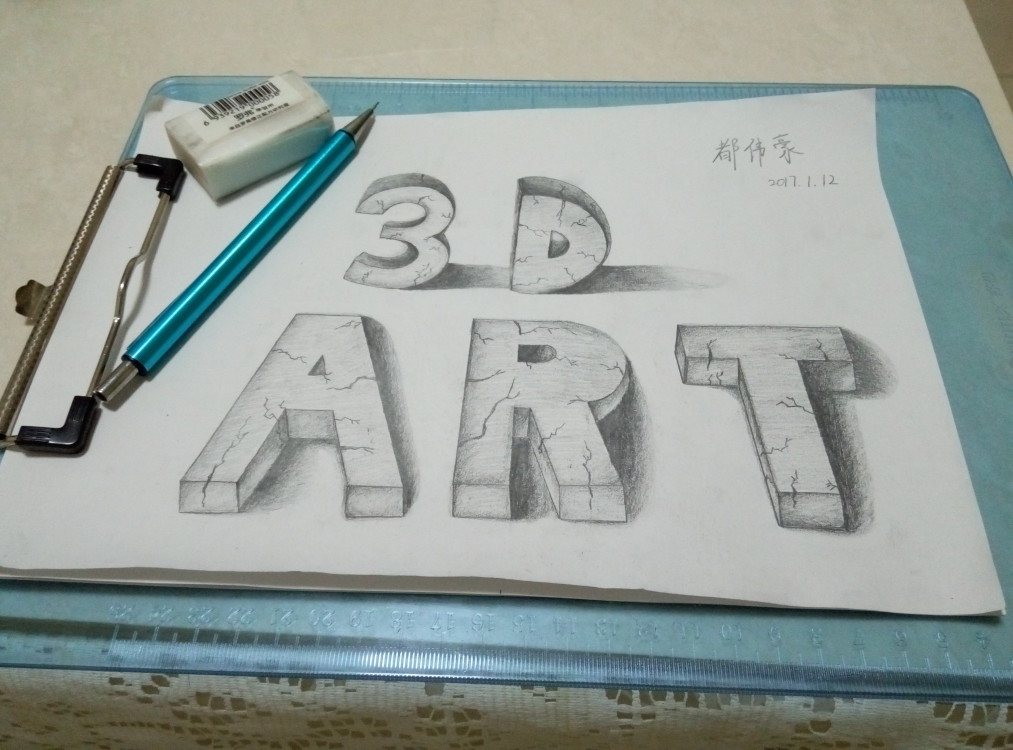 蛋雕作品：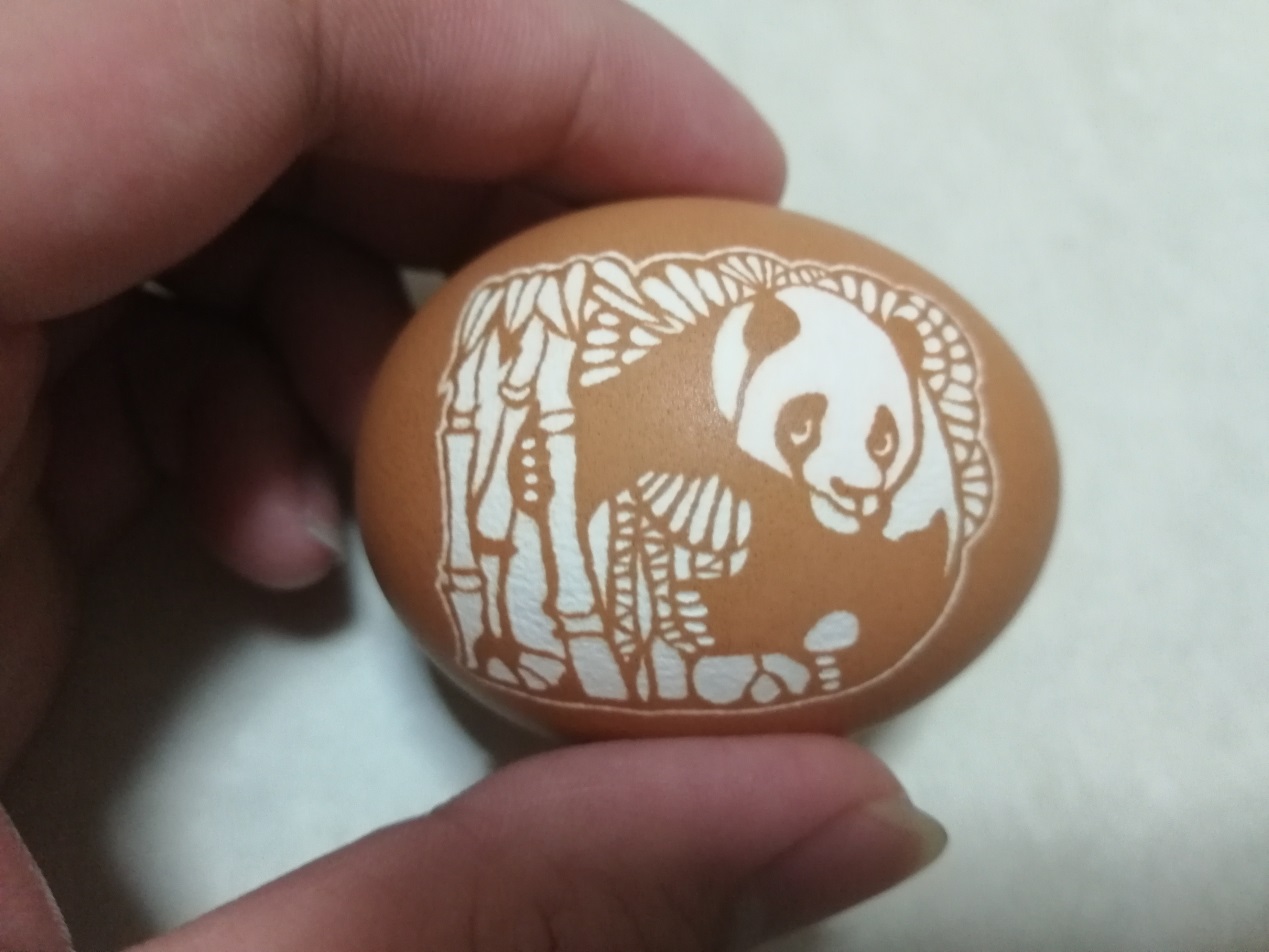 “熊猫”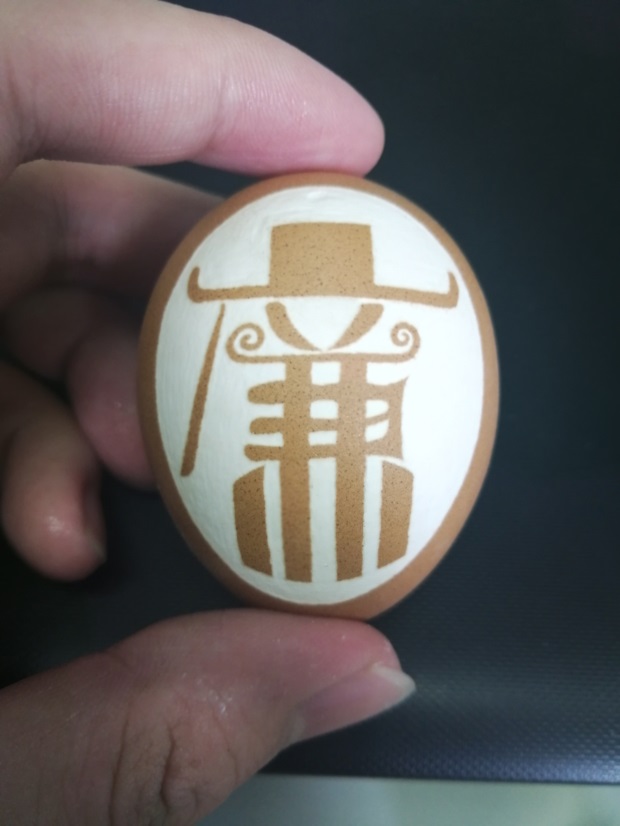 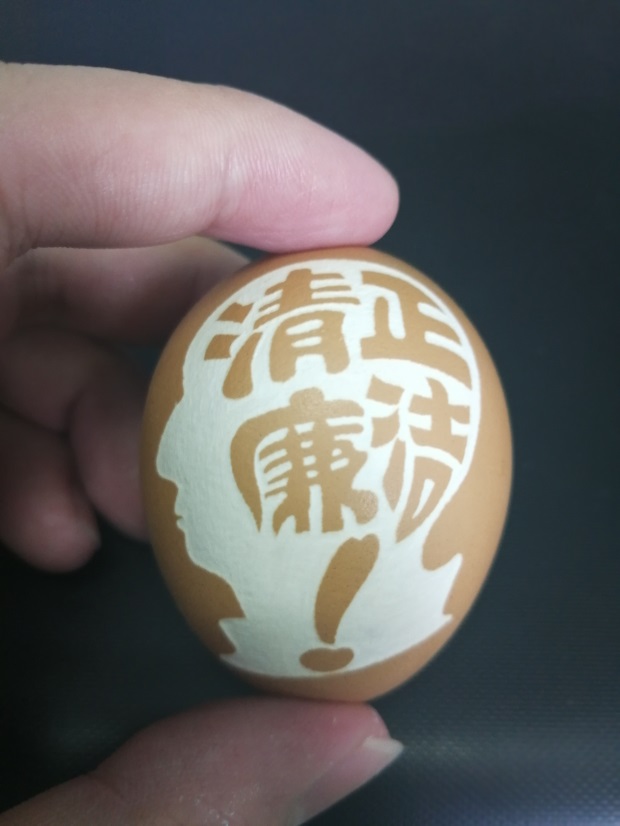 “清正廉洁”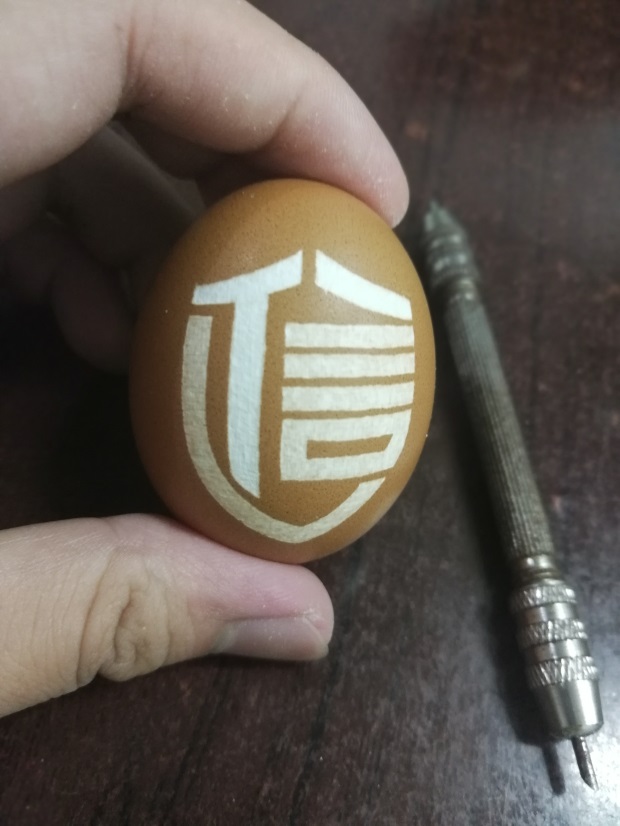 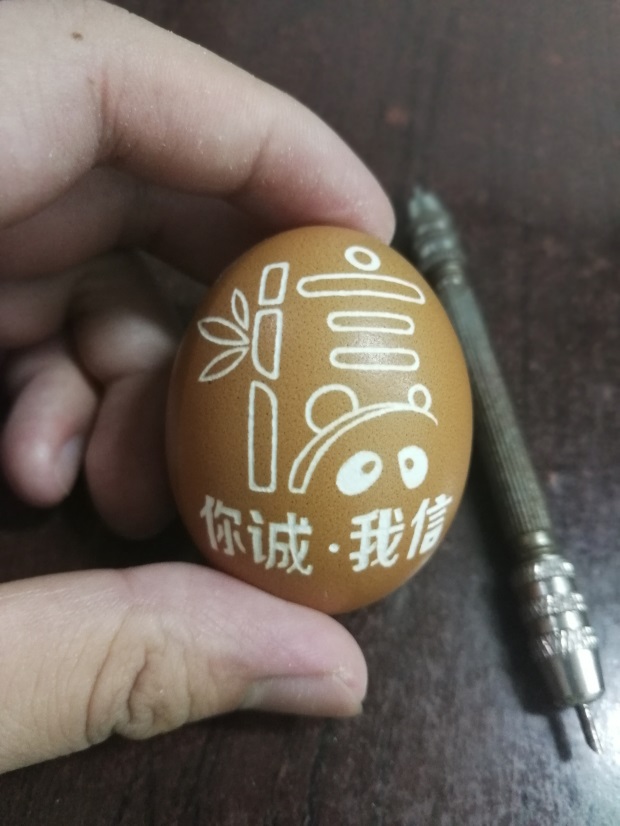 “你诚我信”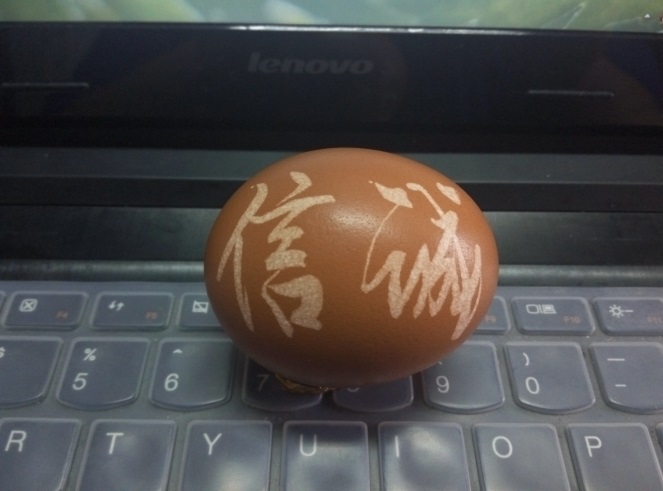 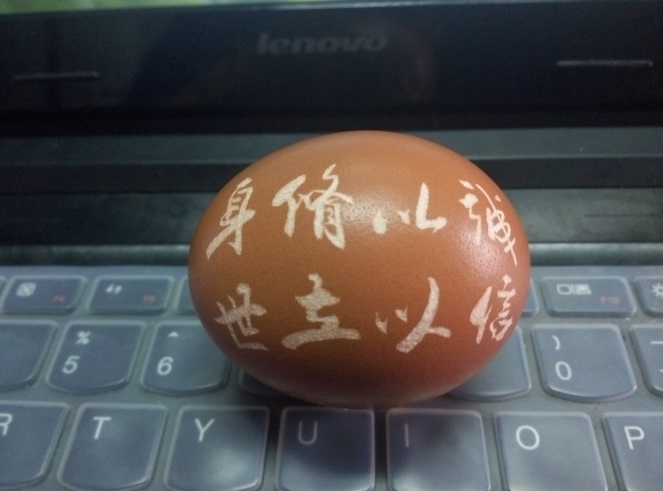 “诚信”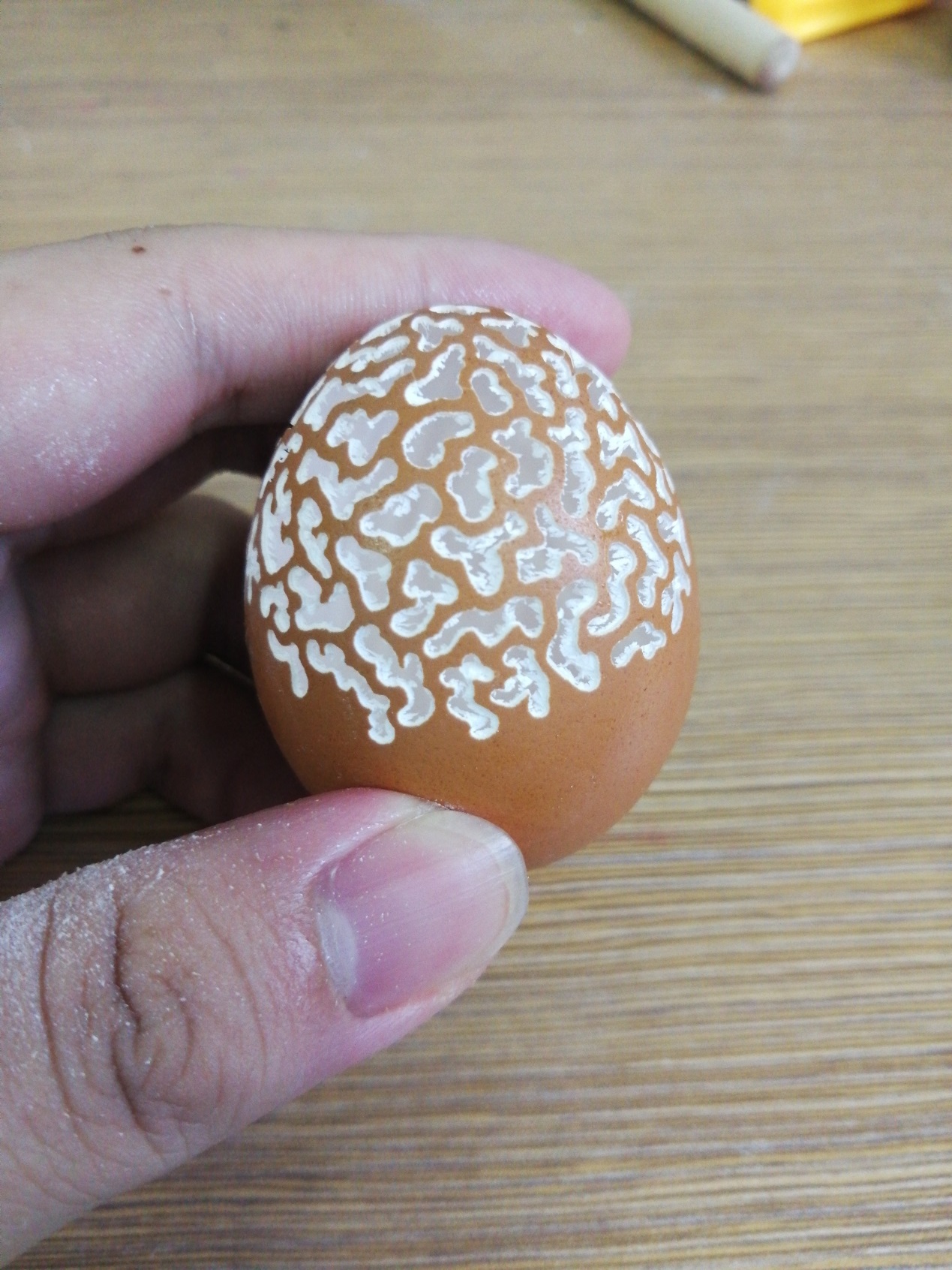 “思绪”